Preglej rešitve in popravi napake.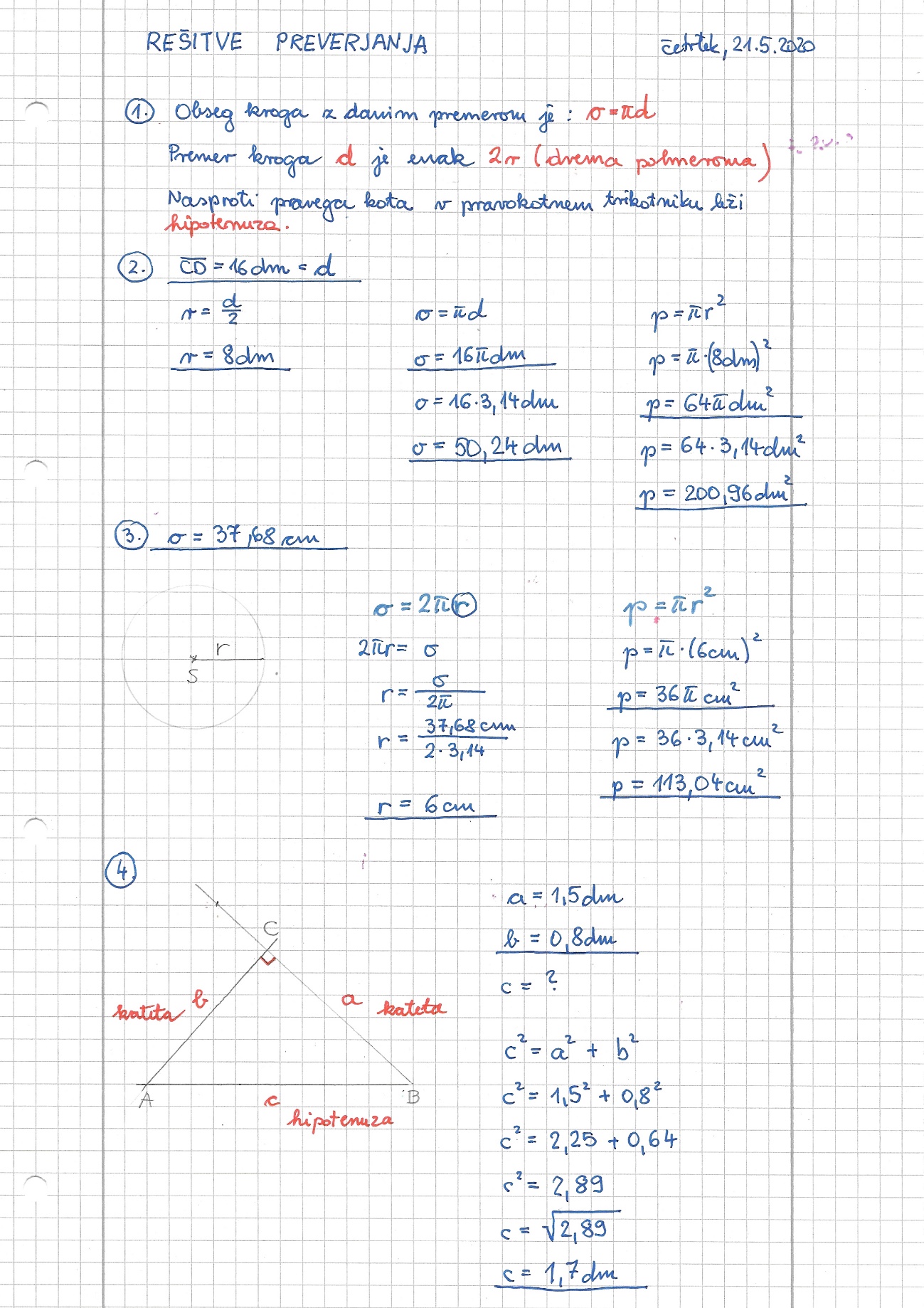 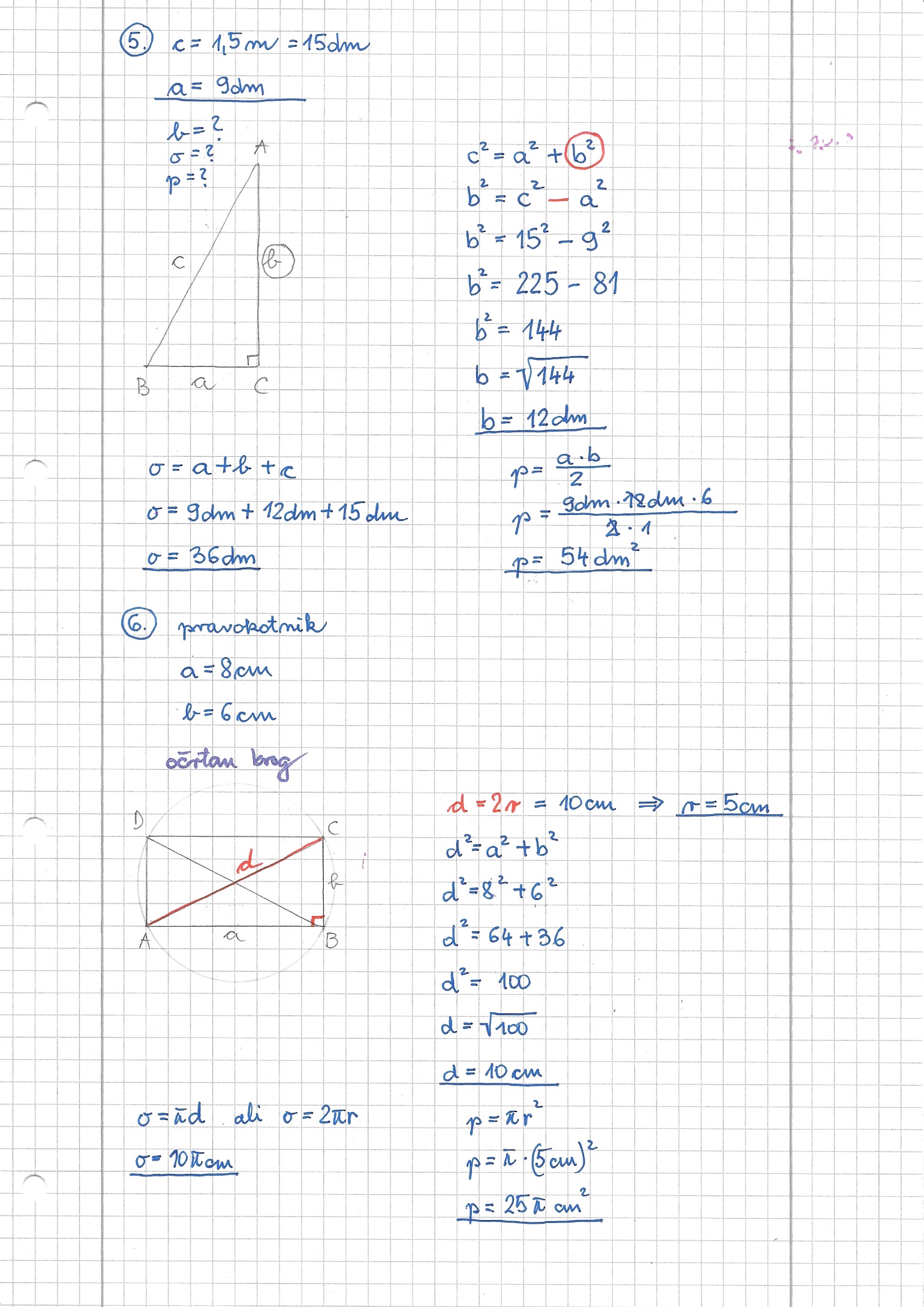 -se nadaljuje-            Prihodnji teden bomo spoznavali  KOCKO IN KVADER.             Ponovili bomo kvadrat in pravokotnik.KVADRATa =12cmo=?p=?skicaa=3dm5cmo=?p=?skicaPRAVOKOTNIKa=8cmb=6cmo=?p=?skicaa=9,4mb=3,6mo=?p=?		  skicaJutri v petek bomo preko ZOOM preverjali znanje za oceno. Pripravi list, geotrikotnik, svinčnik in pisalo. Prijavi se ob 10.45Polonca Teran is inviting you to a scheduled Zoom meeting.Topic: Polonca Teran's Zoom MeetingTime: May 22, 2020 10:45 AM BudapestJoin Zoom Meetinghttps://zoom.us/j/3980952012?pwd=UnY4UmVBNjI2Y3J1RTFLdmhBRDZXdz09Meeting ID: 398 095 2012Password: 2UeXp5								Polonca Teran